ОБРАЗЕЦ(примерная структура)контрольного теста по физике 7 классКритерии оценки«5» – 12-14 баллов«4» – 8-11 баллов«3» – 6-7 балловМенее 6 баллов – неудовлетворительно.Часть 1. Обведите кружком верный ответ (за каждое верно выполненное задание – 1 балл)1. Задачей физики является:а) установление законов, лежащих в основе явлений природыб) наблюдение явлений природыв) описание явлений природыг) изменение физических величин2. Изменение объёма тела при нагревании подтверждаета) сплошное строение веществаб) существование молекул и промежутков между нимив) существование движения молекулг) малые размеры молекул3. Автомобиль прошёл путь 40 км со скоростью 144 км/ч за времяа) 100 сб) 1000 св) 1 часг) 3,6 часа4. На рисунке изображены графики зависимости пути от времени двух тел, движущихся равномерно. Скорость первого тела равна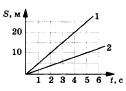 а) 2 м/c б) 3 м/св) 5 м/сг) 10 м/с5. Плотность керосина составляет 0,8 г/см3. Канистру объёмом 50000 см3 заполнили керосином. Масса керосина в канистре равнаа) 16 кгб) 32 кгв) 40 кгг) 62,5 кг6. Пружину с коэффициентом жёсткости 200 Н/м растянули, прикладывая силу 5 Н. Пружина растянуласьОтвет:______7. Определите, какие из слов в правом столбце обозначают физическое тело, а какие единицу измерения физической величины.Номера выбранных вариантов запишите в таблицу.Ответ: 8. Определите, с помощью каких приборов из правого столбца можно измерить физические величины из левого столбца.Номера выбранных вариантов запишите в таблицу.Ответ: 9. Медная, стальная и свинцовая гири имеют одинаковый объём. Какая гиря имеет наименьшую массу? (Плотность меди 8 900 кг/м3, стали 7 800 кг/м3, свинца 11 300 кг/м3).а) меднаяб) стальнаяв) свинцоваяг) массы гирь одинаковы10. Под действием силы 2 Н пружина сжалась на 5 см, а под действием силы 4 Н та же пружина сжалась на 10 см. На сколько уменьшится длина пружины под действием силы в 3 Н?Ответ: __________________Часть 2.  Решите задачу (за каждое верно и полностью выполненное задание – 2 балла).11. Вес тела, находящегося в состоянии покоя на горизонтальной поверхности, равен 9 Н. Объём тела составляет 0,0012 м3. Найдите плотность вещества тела.12. К пружине жесткостью 200 Н/м подвесили груз массой 400 г. На сколько растянется пружина?А) Физическое телоБ) Единица измерения физической величины1) метр2) длина3) путь4) линейка5) движенияАБФизическая величинаА) ДлинаБ) ВремяПрибор для измерений1) термометр2) линейка3) весы4) динамометр5) секундомерАБ